حاضنة أعمال     المعلومات الشخصية:      معلومات المشروع:   الشرح التفصيلي  للمشروع:المملكة العربية السعوديةوزارة التعليم العاليجامعة تبوكوحدة ريادة الاعمال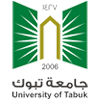 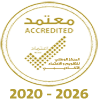 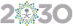 اليوم التاريخالتاريخالتاريخالتاريخالاسم رباعي  الجنس  الجنسذكر   أنثيذكر   أنثيرقم الهوية   الجنس  الجنسذكر   أنثيذكر   أنثيرقم الجوالالمؤهل العلميالمؤهل العلميالمؤهل العلميالمؤهل العلميالبريد الالكترونيسنة التخرجسنة التخرجسنة التخرجسنة التخرجالحالة طالب/ــةالكلية:قسم:رقم الجامعي:الكلية:قسم:رقم الجامعي:الكلية:قسم:رقم الجامعي:الكلية:قسم:رقم الجامعي:الكلية:قسم:رقم الجامعي:الكلية:قسم:رقم الجامعي:الحالة موظف/ــــةجهة العمل:جهة العمل:جهة العمل:مسمي الوظيفة:مسمي الوظيفة:مسمي الوظيفة:الحالة عاطلالحالة أخر نوع المشروعفكرةاسم الفكرة:وصف الفكرة بالمختصر:اسم الفكرة:وصف الفكرة بالمختصر:اسم الفكرة:وصف الفكرة بالمختصر:نوع المشروعإقامة مشروعاسم المشروع:اسم المشروع:اسم المشروع:نوع المشروعإقامة مشروعنوع المشروع:نوع المشروع:نوع المشروع:نوع المشروعإقامة مشروعحالة المشروع: حالة المشروع: فردي شراكةأخرى ........................................................................نوع المشروعتدريبنوع التدريب:نوع التدريب:نوع التدريب:نوع المشروعاستشارهاستشارهنوع الاستشارة:نوع الاستشارة:........................... ............... ............... ............... ............... ............... ........................... ............... ............... ............... ............... ............... ........................... ............... ............... ............... ............... ............... ........................... ............... ............... ............... ............... .......................................... ............... ............... ............... ............... ............... 